* If you do not have a Norwegian social security number, you will be contacted directly prior to payout. The form is to be returned to sensorhonorar@hvl.no Mark the title field in the email with the course code of the course you have graded.For information on examiner remuneration see: https://www.hvl.no/sensor (only in Norwegian)External examiners are paid at Norwegian salary level 66. Those who have higher pay grade than this can provide documentation (paycheck) and get salaries thereafter, but still not higher than pay grade 76.If the agreed grading does not take place, HVL’s payment obligation lapses. In case of incorrect payment of fees, the recipient must notify the Western Norway University of Applied Sciences. Errors will be corrected.   REMUNERATION FORM EXTERNAL EXAMINER 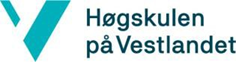   REMUNERATION FORM EXTERNAL EXAMINER   REMUNERATION FORM EXTERNAL EXAMINER   REMUNERATION FORM EXTERNAL EXAMINER   REMUNERATION FORM EXTERNAL EXAMINER   REMUNERATION FORM EXTERNAL EXAMINER   REMUNERATION FORM EXTERNAL EXAMINER   REMUNERATION FORM EXTERNAL EXAMINER   REMUNERATION FORM EXTERNAL EXAMINER   REMUNERATION FORM EXTERNAL EXAMINER   REMUNERATION FORM EXTERNAL EXAMINER To be filled out by examiner after grading, all fields must be filled in. Also, calculate the no. of hours on page 2.To be filled out by examiner after grading, all fields must be filled in. Also, calculate the no. of hours on page 2.To be filled out by examiner after grading, all fields must be filled in. Also, calculate the no. of hours on page 2.To be filled out by examiner after grading, all fields must be filled in. Also, calculate the no. of hours on page 2.To be filled out by examiner after grading, all fields must be filled in. Also, calculate the no. of hours on page 2.To be filled out by examiner after grading, all fields must be filled in. Also, calculate the no. of hours on page 2.To be filled out by examiner after grading, all fields must be filled in. Also, calculate the no. of hours on page 2.To be filled out by examiner after grading, all fields must be filled in. Also, calculate the no. of hours on page 2.To be filled out by examiner after grading, all fields must be filled in. Also, calculate the no. of hours on page 2.To be filled out by examiner after grading, all fields must be filled in. Also, calculate the no. of hours on page 2.To be filled out by examiner after grading, all fields must be filled in. Also, calculate the no. of hours on page 2.Faculty ofFaculty ofCampus:Surname:Surname:Surname:Surname:First name:First name:First name:First name:Norwegian social security number (if available)*: Norwegian social security number (if available)*: Norwegian social security number (if available)*: Bank account number:Bank account number:Date of exam/assignment:Date of exam/assignment:Date of exam/assignment:Course code: (mandatory field, as given in course description.)Course code: (mandatory field, as given in course description.)Number of assignments:Pay grade/ Annual salary:Pay grade/ Annual salary:Date and signature of external examiner:Date and signature of external examiner:Date and signature of external examiner:Date and signature of external examiner:Date and signature of external examiner:Date and signature of external examiner:Date and signature of external examiner:Date and signature of external examiner:Date and signature of external examiner:Date and signature of external examiner:Date and signature of external examiner: To be filled out by Western Norway University of Applied Sciences To be filled out by Western Norway University of Applied Sciences To be filled out by Western Norway University of Applied Sciences To be filled out by Western Norway University of Applied Sciences To be filled out by Western Norway University of Applied Sciences To be filled out by Western Norway University of Applied Sciences To be filled out by Western Norway University of Applied Sciences To be filled out by Western Norway University of Applied Sciences To be filled out by Western Norway University of Applied Sciences To be filled out by Western Norway University of Applied Sciences To be filled out by Western Norway University of Applied Sciences Date and signature of administration/ internal examiner (at practical and oral exam): Date and signature of administration/ internal examiner (at practical and oral exam): Date and signature of administration/ internal examiner (at practical and oral exam): Date and signature of administration/ internal examiner (at practical and oral exam): Date and signature of administration/ internal examiner (at practical and oral exam): Date and signature of administration/ internal examiner (at practical and oral exam): Date and signature of administration/ internal examiner (at practical and oral exam): Date and signature of administration/ internal examiner (at practical and oral exam): Date and signature of administration/ internal examiner (at practical and oral exam): Date and signature of administration/ internal examiner (at practical and oral exam): Date and signature of administration/ internal examiner (at practical and oral exam): Date and signature of responsible person with budgetary authority Date and signature of responsible person with budgetary authority Date and signature of responsible person with budgetary authority Date and signature of responsible person with budgetary authority Date and signature of responsible person with budgetary authority Date and signature of responsible person with budgetary authority Date and signature of responsible person with budgetary authority Date and signature of responsible person with budgetary authority Date and signature of responsible person with budgetary authority Date and signature of responsible person with budgetary authority Date and signature of responsible person with budgetary authorityNumber of hours:Number of hours:Number of hours:Hourly rate:Hourly rate:Hourly rate:Hourly rate:Other:Other:Other:Other: Infotype:Salary art:Salary art:Account:Account:Bud.unit:Bud.unit:Work order:Work order:Reg. SAPReg. SAPCalculation of fees filled out by the examiner after grading.Information on the number of credits, the number of words and the length of the written exam can be found in the course description (hvl.no).Calculation of fees filled out by the examiner after grading.Information on the number of credits, the number of words and the length of the written exam can be found in the course description (hvl.no).Calculation of fees filled out by the examiner after grading.Information on the number of credits, the number of words and the length of the written exam can be found in the course description (hvl.no).Calculation of fees filled out by the examiner after grading.Information on the number of credits, the number of words and the length of the written exam can be found in the course description (hvl.no).  Written exam  Oral exam  Practical exam  Bachelor thesis  Master thesis  Other assignment  Take home exam  Portfolio assessment  Appeal Length of written exam: Number of credits: Number of credits: Number of hoursGuide to calculationGuide to calculationBasic fee3 hours for ordinary grading4 hours for appealNo basic fee for Master- or Bachelor theses3 hours for ordinary grading4 hours for appealNo basic fee for Master- or Bachelor thesesWritten examLength of exam: 2 hours:               0,4 hour per assignment3 or 4 hours:       0,6 hour per assignment5 hours:               0,8 hour per assignment6 hours:               1 hour per assignmentLength of exam: 2 hours:               0,4 hour per assignment3 or 4 hours:       0,6 hour per assignment5 hours:               0,8 hour per assignment6 hours:               1 hour per assignmentTake home examUp to 3500 words:          1 hour per assignment3501 to 8000 words:      2 hours per assignmentOver 8000 words:           3 hours per assignmentUp to 3500 words:          1 hour per assignment3501 to 8000 words:      2 hours per assignmentOver 8000 words:           3 hours per assignmentMaster thesisUp to and including 30 credits: 10 hours per assignmentUp to and including 45 credits: 11 hours per assignmentUp to and including 60 credits: 12 hours per assignmentUp to and including 30 credits: 10 hours per assignmentUp to and including 45 credits: 11 hours per assignmentUp to and including 60 credits: 12 hours per assignmentBachelor thesis3 hours per assignment3 hours per assignmentOther written assignments(Portfolio assessment not included)Up to and including 5 credits:   1 hour per assignmentUp to and including 10 credits: 2 hours per assignmentUp to and including 15 credits: 3 hours per assignmentUp to and including 20 credits: 4 hours per assignmentUp to and including 25 credits: 5 hours per assignmentUp to and including 30 credits: 6 hours per assignmentUp to and including 45 credits: 7 hours per assignmentUp to and including 60 credits: 8 hours per assignmentUp to and including 5 credits:   1 hour per assignmentUp to and including 10 credits: 2 hours per assignmentUp to and including 15 credits: 3 hours per assignmentUp to and including 20 credits: 4 hours per assignmentUp to and including 25 credits: 5 hours per assignmentUp to and including 30 credits: 6 hours per assignmentUp to and including 45 credits: 7 hours per assignmentUp to and including 60 credits: 8 hours per assignmentPortfolio assessment, practical and oral examEnter the time spent grading.Also includes adjusting oral exams for bachelor's and master's theses.Enter the time spent grading.Also includes adjusting oral exams for bachelor's and master's theses.Total number of hours used in gradingIf the grade pass / fail is used, the number of hours / minutes must be halved (does not apply to bachelor / master's theses).If the grade pass / fail is used, the number of hours / minutes must be halved (does not apply to bachelor / master's theses).